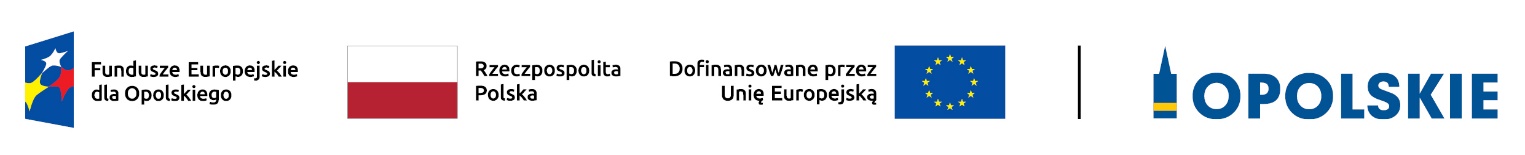 ZAŁĄCZNIK NR 1PROCEDURA OCENY PROJEKTÓW 
W POSTĘPOWANIU KONKURENCYJNYM 
(EFRR)Opole, czerwiec 2024 r.1. Wykaz skrótów i pojęć używanych w dokumencieekspert – osoba, o której mowa w rozdziale 17 ustawy wdrożeniowejFEO 2021-2027 – program regionalny Fundusze Europejskie dla Opolskiego 2021-2027IP FEO 2021-2027 – Instytucja Pośrednicząca Funduszami Europejskimi dla Opolskiego 2021-2027IZ FEO 2021-2027 – Instytucja Zarządzająca Funduszami Europejskimi dla Opolskiego 2021-2027KOP – Komisja Oceny ProjektówLSI 2021-2027– Lokalny System Informatyczny na lata 2021-2027, którego elementem jest Panel wnioskodawcyOCRG – Opolskie Centrum Rozwoju Gospodarkiportal – portal Funduszy Europejskich pracownik IP – pracownik Instytucji Pośredniczącej programem Fundusze Europejskie dla Opolskiego 2021-2027Regulamin KOP – Regulamin pracy Komisji Oceny Projektów oceniającej projekty w ramach EFRR FEO 2021-2027, dotyczący postępowania konkurencyjnego strony internetowe – strona internetowa programu Fundusze Europejskie dla Opolskiego 2021-2027 Ustawa wdrożeniowa - ustawa z dnia 28 kwietnia 2022 r. o zasadach realizacji zadań finansowanych ze środków europejskich w perspektywie finansowej 2021-2027 (Dz. U. 2022 poz. 1079)ZWO- Zarząd Województwa Opolskiego2. Informacje ogólneZa przeprowadzenie oceny projektów odpowiada KOP powoływana zarządzeniem Dyrektora/Z-cy Dyrektora Opolskiego Centrum Rozwoju Gospodarki. Szczegółowe informacje dotyczące zasad i trybu pracy KOP opisane zostały w Regulaminie KOP. W skład KOP wchodzi:Przewodniczący KOP (pracownik IP),Sekretarz KOP (pracownik IP),Członek KOP (pracownik IP i/lub ekspert).Członek KOP przeprowadza ocenę projektu w oparciu o kryteria wyboru projektów zatwierdzone przez Komitet Monitorujący FEO 2021-2027. Lista wszystkich kryteriów wyboru projektu stanowi załącznik numer 8 do Regulaminu wyboru projektów.Ocena projektu dokumentowana jest w postaci wypełnionej przez członka KOP listy sprawdzającej w LSI 2021-2027. Wypełniona w LSI 2021-2027 lista sprawdzająca jest pobierana z systemu 
w postaci pliku pdf, który następnie zostaje uwierzytelniony przez członka KOP poprzez:akceptację w systemie EZD (w przypadku pracownika IP),podpis kwalifikowany lub podpis profilem zaufanym (w przypadku eksperta).Wnioski złożone podczas naboru, podlegają ocenie, która przebiega w dwóch etapach:Etap I - ocena formalna,Etap II - ocena merytoryczna,Ocena środowiskowa może odbywać się na każdym etapie oceny projektu i po rozstrzygnięciu postepowania konkurencyjnego.KOP przekazuje wyniki oceny projektu do IP FEO 2021-2027, która następnie zatwierdza wyniki oceny.Zatwierdzenie wyniku oceny skutkować może:zakwalifikowaniem projektu do kolejnego etapu oceny,wybraniem projektu do dofinansowania,negatywną oceną projektu.Informację o zatwierdzonym wyniku oceny projektu oznaczającym wybór projektu do dofinansowania albo stanowiącym ocenę negatywną, IP FEO 2021-2027 przekazuje niezwłocznie wnioskodawcy w formie pisemnej lub w formie elektronicznej. Do doręczenia informacji stosuje się przepisy działu I rozdziału 8 ustawy z dnia 14 czerwca 1960 r. – Kodeks postępowania administracyjnego.W przypadku projektów wybieranych w sposób konkurencyjny, dla których podmiot pełniący funkcję IZ FEO 2021-2027 jest wnioskodawcą lub projektów podmiotów powiązanych z tą instytucją, w rozumieniu art. 3 ust. 3 załącznika I do rozporządzenia Komisji (UE) nr 651/2014 z dnia 17 czerwca 2014 r., uznającego niektóre rodzaje pomocy za zgodne z rynkiem wewnętrznym w zastosowaniu art. 107 i 108 Traktatów (Dz. U. UE. L.  z 2014 r. Nr 187, str. 1, z późn. zm.), oceny spełnienia przez projekty kryteriów, innych niż mające charakter formalny, dokonują eksperci niebędący pracownikami tych instytucji i podmiotów.Uwaga!Na żadnym etapie oceny IP FEO 2021-2027 nie dokonuje z urzędu korekty oczywistej omyłki pisarskiej lub rachunkowej, o której mowa w art. 55 ust. 3 ustawy wdrożeniowej.Wnioskodawca ma możliwość uzupełniania/poprawiania wniosku o dofinansowanie projektu i załączników do wniosku w zakresie oceny kryteriów wyboru projektów na wezwanie IP FEO 2021-2027 zgodnie z procedurą określoną w punktach 3, 4 i 5 niniejszego dokumentu.Uwaga!Wnioski są składane wyłącznie w formie elektronicznej, za pośrednictwem systemu teleinformatycznego LSI 2021-2027 (nie jest składana wersja papierowa).Wnioski o dofinansowanie wraz z załącznikami należy podpisać podpisem kwalifikowanym lub profilem zaufanym zgodnie z zapisami Instrukcji obsługi Panelu Wnioskodawcy FEO 2021-2027 stanowiącej zał. nr 2 do Regulaminu (opis dotyczący podpisu elektronicznego wniosku).Etap oceny formalnejOcena formalna wniosków o dofinansowanie projektów rozpoczyna się dzień po zakończeniu naboru wniosków i trwa do 100 dni kalendarzowych od dnia zakończenia naboru wniosków. 
W uzasadnionych przypadkach termin oceny formalnej może zostać przedłużony. Za uzasadniony przypadek można uznać wszelkie sytuacje niezależne od IP FEO 2021-2027, które uniemożliwiają przeprowadzenie oceny w terminie, jak np. duża liczba złożonych wniosków w ramach ogłoszonego postępowania konkurencyjnego, wystąpienie siły wyższej. Decyzję o przedłużeniu oceny formalnej podejmuje ZWO na wniosek Zastępcy Dyrektora OCRG. Dopuszcza się wielokrotność takiego postępowania, jeżeli sytuacja tego wymaga. Informacja o przedłużeniu terminu oceny formalnej zamieszczana jest na stronach internetowych i portalu.Ocena formalna danego projektu dokonywana jest przez jednego pracownika IP powołanego do składu KOP. Informacja o tym, jakie projekty zostały przydzielone do oceny formalnej danemu pracownikowi IP, znajduje się w protokole cząstkowym z prac KOP sporządzanym po etapie oceny formalnej. Ocena formalna dokonywana jest w oparciu o kryteria formalne, na podstawie listy sprawdzającej do oceny formalnej w systemie TAK/NIE/NIE DOTYCZY.W trakcie oceny spełnienia kryteriów wyboru projektów, na wezwanie IP FEO 2021-2027, wnioskodawca może uzupełnić lub poprawić projekt w części dotyczącej spełniania kryteriów wyboru projektów, jeżeli zostało to przewidziane w regulaminie wyboru projektów.Wezwanie do uzupełnienia/poprawy wniosku oraz załączników do wniosku następuje drogą elektroniczną, tj. wezwanie przesyłane jest na adres e-mail podany w punkcie 2.3  oraz  2.4 wniosku o dofinansowanie projektu. Termin na złożenie uzupełnionego/poprawionego wniosku o dofinansowanie projektu wraz z załącznikami określony w ww. wezwaniu , jednak nie krótszym niż 5 dni roboczych,  liczonych od dnia następnego po wysłaniu wezwania (bieg terminu nie jest zależny od tego, czy adresat odebrał wiadomość przekazującą wezwanie).Uzupełniony/poprawiony wniosek o dofinansowanie projektu musi zostać wysłany on-line za pośrednictwem LSI 2021-2027 wraz z pismem przewodnim, w którym powinny zostać opisane zmiany, jakie wprowadzono do wniosku (zgodnie z wezwaniem). W piśmie tym należy oświadczyć, że do wniosku wprowadzono tylko i wyłącznie zmiany wskazane 
w wezwaniuUwaga!LSI 2021-2027 uniemożliwia wysłanie uzupełnionego/poprawionego wniosku o dofinansowanie projektu po wyznaczonym terminie. W związku z powyższym w przypadku gdy wnioskodawca nie złoży w wymaganym terminie korekty wniosku, ocenie podlega wersja wniosku, która została przekazana do uzupełnienia/poprawy.Jeżeli wnioskodawca uzupełni/poprawi wniosek o dofinansowanie projektu niezgodnie 
z wezwaniem, ocenie podlega projekt na podstawie złożonej korekty wniosku.IP FEO 2021-2027 w trakcie uzupełniania/poprawiania projektu zapewnia równe traktowanie wnioskodawców.IP FEO 2021-2027 może wezwać wnioskodawcę do złożenia wyjaśnień dotyczących zapisów zawartych we wniosku i załącznikach w zakresie spełnienia kryteriów formalnych. Wezwanie do złożenia wyjaśnień zapisów zawartych we wniosku i załącznikach do wniosku o dofinansowanie projektu następuje drogą elektroniczną, tj. wezwanie przesyłane jest na adres e-mail podany w punkcie 2.3 wniosku o dofinansowanie projektu. Termin na złożenie wyjaśnień zapisów zawartych we wniosku o dofinansowanie projektu określony w ww. wezwaniu, jednak nie krótszym niż 5 dni roboczych, liczonych od dnia następnego po wysłaniu wezwania (bieg terminu nie jest zależny od tego, czy adresat odebrał wiadomość przekazującą wezwanie). Odpowiedź na ww. wezwanie Wnioskodawca przekazuje poprzez system LSI 2021-2027. Uwaga!Nieprzysłanie przez wnioskodawcę wyjaśnień we wskazanym terminie skutkuje oceną projektu w oparciu o zapisy wniosku o dofinansowanie projektu.W wyniku przeprowadzonej oceny formalnej projekt może zostać oceniony:pozytywnie, w przypadku gdy spełnia wszystkie wymagane kryteria formalne (żadne kryterium formalne nie zostało ocenione negatywnie),negatywnie, w przypadku gdy co najmniej jedno kryterium formalne zostało ocenione negatywnie.Informacja o dokonanej ocenie formalnej wszystkich projektów zamieszczana jest w protokole cząstkowym z prac KOP sporządzanym po etapie oceny formalnej i zatwierdzanym przez Przewodniczącego KOP, zawierającym listę wszystkich projektów ocenionych na etapie oceny formalnej z wyróżnieniem projektów:ocenionych pozytywnie, czyli skierowanych do II etapu oceny, tj. oceny merytorycznej,ocenionych negatywnie.Po przedstawieniu przez KOP wyników oceny IP FEO 2021-2027, upoważniony Zastępca Dyrektora Opolskiego Centrum Rozwoju Gospodarki zatwierdza wyniki oceny projektów poprzez podpisanie listy ocenionych projektów. Dzień zatwierdzenia ww. listy jest dniem zakończenia etapu oceny formalnej.Niezwłocznie po zakończeniu etapu oceny formalnej IP FEO 2021-2027 zamieszcza na stronach internetowych i portalu listę projektów, które zostały skierowane do etapu oceny merytorycznej.Ocena formalna przeprowadzana jest w systemie LSI 2021-2027.Etap oceny merytorycznejProjekty pozytywnie ocenione pod względem formalnym poddawane są ocenie merytorycznej, która trwa do 100 dni kalendarzowych od dnia następnego po zakończeniu etapu oceny formalnej.
W uzasadnionych przypadkach termin oceny merytorycznej może zostać przedłużony. Za uzasadniony przypadek można uznać wszelkie sytuacje niezależne od IP FEO 2021-2027, które uniemożliwiają przeprowadzenie oceny w terminie, jak np. duża liczba złożonych wniosków 
w ramach ogłoszonego postępowania konkurencyjnego, wystąpienie siły wyższej. Decyzję o przedłużeniu oceny merytorycznej podejmuje ZWO na wniosek Zastępcy Dyrektora OCRG. Dopuszcza się wielokrotność takiego postępowania, jeżeli sytuacja tego wymaga. . Informacja o przedłużeniu terminu oceny merytorycznej zamieszczana jest na stronie internetowej 
i portalu.  Ocena merytoryczna danego projektu dokonywana jest przez dwóch członków KOP powołanych do składu KOP, którzy tworzą parę oceniających.  Liczba członków KOP dokonujących oceny merytorycznej projektów, uzależniona jest każdorazowo od liczby projektów skierowanych do oceny merytorycznej lub innych zaistniałych okoliczności (np. stopnia złożoności projektów). O liczbie członków KOP dokonujących oceny merytorycznej w danym postępowaniu decyduje Przewodniczący KOP. Przewodniczący KOP wyznacza osoby, które dokonają oceny merytorycznej projektów, z kolei dobór członków KOP do par oceniających oraz przydzielenie projektów do oceny dla danej pary oceniających odbywa się w drodze losowania. Losowanie odbywa się zgodnie z procedurą opisaną w Regulaminie KOP.Informacja o tym, jakie projekty zostały przydzielone do oceny merytorycznej danym członkom KOP, znajduje się w protokole cząstkowym z prac KOP sporządzanym po etapie oceny merytorycznej.Ocena odbywa się w oparciu o kryteria merytoryczne stanowiące załącznik nr 8 do Regulaminu wyboru projektów, na podstawie listy sprawdzającej do oceny merytorycznej 
w systemie: TAK/NIE/NIE DOTYCZY (kryteria merytoryczne bezwzględne);PUNKTOWYM (kryteria punktowane oceniane poprzez przypisanie danemu kryterium określonej liczby punktów pomnożonej przez wagę).W trakcie oceny spełnienia kryteriów wyboru projektów, na wezwanie IP FEO 2021-2027, wnioskodawca może uzupełnić lub poprawić projekt w części dotyczącej spełniania kryteriów wyboru projektów, jeżeli zostało to przewidziane w regulaminie wyboru projektów.Wezwanie do uzupełnienia/poprawy wniosku następuje drogą elektroniczną, tj. wezwanie przesyłane jest na adres e-mail podany w punkcie 2.3 wniosku o dofinansowanie projektu.Termin na złożenie uzupełnionego/poprawionego wniosku o dofinansowanie projektu określony w ww. wezwaniu nie krótszym niż 5 dni roboczych licząc od dnia następnego od przekazania wezwania. Uzupełniony/poprawiony wniosek o dofinansowanie projektu musi zostać wysłany on-line za pośrednictwem LSI 2021-2027 wraz z pismem przewodnim, w którym powinny zostać opisane zmiany, jakie wprowadzono do wniosku (zgodnie z wezwaniem). W piśmie tym należy oświadczyć, że do wniosku wprowadzono tylko i wyłącznie zmiany wskazane 
w wezwaniu.Uwaga!LSI 2021-2027 uniemożliwia wysłanie uzupełnionego/poprawionego wniosku o dofinansowanie projektu po wyznaczonym terminie. W związku z powyższym, w przypadku, gdy wnioskodawca nie złoży w wymaganym terminie korekty wniosku, ocenie podlega wersja wniosku, która została przekazana do uzupełnienia/poprawy.Jeżeli wnioskodawca uzupełni/poprawi wniosek o dofinansowanie projektu niezgodnie z wezwaniem, ocenie podlega projekt na podstawie złożonej korekty wniosku.IP FEO 2021-2027 w trakcie uzupełniania/poprawiania projektu zapewnia równe traktowanie wnioskodawców.IP FEO 2021-2027 może wezwać wnioskodawcę do złożenia wyjaśnień, dotyczących zapisów zawartych we wniosku w zakresie spełnienia kryteriów merytorycznych. Wezwanie do złożenia wyjaśnień zapisów zawartych we wniosku o dofinansowanie projektu następuje drogą elektroniczną, tj. wezwanie przesyłane jest na adres e-mail podany w punkcie 2.3 wniosku o dofinansowanie projektu. Termin na złożenie wyjaśnień zapisów zawartych we wniosku o dofinansowanie projektu określony w ww. wezwaniu, liczony jest od dnia następnego po wysłaniu wezwania (bieg terminu nie jest zależny od tego, czy adresat odebrał wiadomość przekazującą wezwanie). Odpowiedź na ww. wezwanie Wnioskodawca przekazuje poprzez system LSI 2021-2027. Uwaga!Nieprzysłanie przez wnioskodawcę wyjaśnień we wskazanym terminie skutkuje oceną projektu w oparciu o zapisy wniosku o dofinansowanie projektu.   Oceny spełnienia przez dany projekt kryteriów merytorycznych dokonuje się na podstawie wniosku o dofinansowanie, a także informacji pozyskanych na temat wnioskodawcy lub projektu.W wyniku przeprowadzonej oceny merytorycznej projekt może zostać:Oceniony pozytywnie w przypadku gdy spełnia wszystkie wymagane kryteria merytoryczne bezwzględne i uzyskał wymagane minimum punktowe (dotyczy trybu konkurencyjnego) tj. 50% maksymalnej możliwej do zdobycia liczby punktów.Oceniony negatywnie w przypadku gdy co najmniej jedno kryterium merytoryczne bezwzględne zostało ocenione negatywnie i/lub projekt nie uzyskał wymaganego minimum punktowego (dotyczy trybu konkurencyjnego) tj. 50% maksymalnej możliwej do zdobycia liczby punktów.Za znaczną rozbieżność w ocenie projektu dokonanej przez 2 osoby oceniające należy uznać sytuację, w której spełniony jest co najmniej jeden z niżej wymienionych warunków:jeden z oceniających dokonał oceny chociażby jednego kryterium merytorycznego bezwzględnego na „TAK”, natomiast drugi oceniający to samo kryterium ocenił na „NIE” (Ocena merytoryczna w systemie TAK/NIE/NIE DOTYCZY);ocena punktowa jednego z dwóch oceniających jest oceną negatywną ze względu na nieosiągnięcie wymaganej liczby punktów (50 % możliwych do zdobycia punktów ogółem), a ocena punktowa drugiego oceniającego jest oceną pozytywną (tj. projekt uzyskuje łącznie min. 50% możliwych do zdobycia punktów ogółem) – dotyczy trybu konkurencyjnego.W przypadku wystąpienia znacznej rozbieżności w ocenie, projekt jest poddawany ocenie trzeciego oceniającego. Ostatecznym wynikiem oceny projektu jest ocena na podstawie dwóch list sprawdzających, w których nie występują znaczne rozbieżności w ocenie projektu, o których mowa powyżej. W przypadku, gdy ocena trzeciego oceniającego nie daje rozstrzygnięcia (w dalszym ciągu występują rozbieżności), powoływany jest kolejny oceniający.  Informacja o dokonanej ocenie merytorycznej wszystkich projektów zamieszczana jest w protokole cząstkowym z prac KOP sporządzanym po etapie oceny merytorycznej, zatwierdzanym przez Przewodniczącego KOP. Na podstawie ww. protokołu opracowywana jest lista wszystkich projektów ocenionych na etapie oceny merytorycznej z wyróżnieniem projektów:ocenionych pozytywnie, czyli skierowanych do rozstrzygnięcia,ocenionych negatywnie.Po przedstawieniu przez KOP wyników oceny IP FEO 2021-2027, upoważniony właściwy Zastępca Dyrektora Opolskiego Centrum Rozwoju Gospodarki zatwierdza wyniki oceny projektów poprzez podpisanie listy ocenionych projektów. Dzień zatwierdzenia ww. listy jest dniem zakończenia etapu oceny merytorycznej. Niezwłocznie po zakończeniu etapu oceny merytorycznej IP FEO 2021-2027 zamieszcza na stronach internetowych i portalu listę projektów, które zostały skierowane do rozstrzygnięcia.Ocena środowiskowaOcena środowiskowa przeprowadzana jest w oparciu o następujące kryteria:Wpływ projektu na zasadę zrównoważonego rozwoju;Projekt jest zgodny z zasadą ‘nie czyń znaczących szkód’ DNSH;Projekt jest zgodny z krajowymi oraz unijnymi przepisami ochrony środowiska;Odporność infrastruktury na zmiany klimatu;Poprawność formalno - techniczna projektu.W ramach kryterium pn. Wpływ projektu na zasadę zrównoważonego rozwoju bada się, czy projekt będzie miał pozytywny wpływ na zasadę zrównoważonego rozwoju. Głównym założeniem tej zasady jest zachowanie zasobów i walorów środowiska w stanie zapewniającym trwałe i nie doznające uszczerbku możliwości korzystania z nich, zarówno przez obecne, jak i przyszłe pokolenia. Działania te muszą jednocześnie dążyć do zachowania trwałości procesów przyrodniczych oraz naturalnej różnorodności biologicznej. 
W ramach kryterium pn. Projekt jest zgodny z zasadą ‘nie czyń znaczących szkód’ DNSH, sprawdza się, czy projekt wpisuje się w „typy przedsięwzięć” na poziomie FEO 2021-2027, dla których zasada DNSH jest spełniona. Sprawdzenie polega na weryfikacji, czy projekt wypełnia wszystkie wymogi nałożone na dany typ działań w analizie DNSH. Kryterium uznaje się za spełnione tylko wtedy, gdy dane przedsięwzięcie wypełnia wszystkie wymogi dla danego typu przedsięwzięcia, czyli nie ma wpływu na żaden z sześciu celów środowiskowych, wynikających z art. 9 rozporządzenia w sprawie taksonomii. W przypadku przedsięwzięć inwestycyjnych kryterium uznaje się za spełnione, gdy w trakcie realizacji tych przedsięwzięć stosowane będą standardy ochrony drzew i zieleni.W ramach kryterium pn. Projekt jest zgodny z krajowymi oraz unijnymi przepisami ochrony środowiska bada się, czy projekt został przygotowany (albo jest przygotowywany) zgodnie 
z prawem dotyczącym ochrony środowiska, w tym:ustawą z dnia 3 października 2008 r. o udostępnianiu informacji o środowisku i jego ochronie, udziale społeczeństwa w ochronie środowiska oraz o ocenach oddziaływania na środowisko (t.j. Dz. U. z 2023 r., poz. 1094 z późn. zm.) i Dyrektywą Parlamentu Europejskiego i Rady 2011/92/UE z dnia 13 grudnia 2011 r. w sprawie oceny skutków wywieranych przez niektóre przedsięwzięcia publiczne i prywatne na środowisko; ustawą z dnia 27 kwietnia 2001 r. Prawo ochrony środowiska (t.j. Dz. U. z 2022 r., poz. 2556 z późn. zm.); ustawą z dnia 16 kwietnia 2004 r. o ochronie przyrody (t.j. Dz. U. z 2022 r. poz. 916 
z późn. zm.)  i Dyrektywą Rady 92/43/EWG z dnia 21 maja 1992 r. w sprawie ochrony siedlisk przyrodniczych oraz dzikiej fauny i flory; ustawą z dnia 20 lipca 2017 r. Prawo wodne (t.j. Dz. U. z 2022 r., poz. 2625 z późn. zm.) i Dyrektywą Parlamentu Europejskiego i Rady 2000/60/WE z dnia 23 października 2000 r. ustanawiająca ramy wspólnotowego działania w dziedzinie polityki wodnej.W ramach kryterium pn. Odporność infrastruktury na zmiany klimatu bada się, czy projekt jest zgodny z art. 73 ust. 2 lit. j) Rozporządzenia Parlamentu Europejskiego I Rady (UE) 2021/1060 z dnia 24 czerwca 2021 r., tzn. czy inwestycja w infrastrukturę o przewidywanej trwałości wynoszącej co najmniej pięć lat, przewidziana w ramach projektu, jest odporna na zmiany klimatu. Weryfikacja przeprowadzana jest na podstawie uzasadnienia odporności przedsięwzięcia na zmiany klimatu, przedstawionego we wniosku o dofinansowanie 
i załącznikach.W ramach kryterium pn. Poprawność formalno - techniczna projektu sprawdza się, czy dołączona dokumentacja projektowa jest kompletna, czy wniosek i jego załączniki zostały prawidłowo podpisane oraz czy nie zawiera błędów formalno-technicznych. Weryfikacja przeprowadzona jest na podstawie zapisów wniosku o dofinansowanie i załączników i/lub wyjaśnień udzielonych przez Wnioskodawcę.Rozstrzygnięcie naboruZarząd Województwa Opolskiego, na podstawie opracowanej przez KOP listy ocenionych projektów, oceny środowiskowej oraz dostępnej alokacji, podejmuje w formie uchwały decyzję o rozstrzygnięciu postępowania, a w konsekwencji dokonuje wyboru projektów do dofinansowania.IZ FEO 2021-2027 zamieszcza na stronie internetowej oraz na portalu informację 
o rozstrzygnięciu postępowania wraz z listą projektów, które uzyskały wymaganą liczbę punktów, z wyróżnieniem projektów wybranych do dofinansowania, a także informację 
o składzie KOP, ze wskazaniem osób, które uczestniczyły w ocenie projektów w charakterze ekspertów.
Do dofinansowania wybierane są projekty, które uzyskały najwyższą liczbę punktów (co najmniej 50% maksymalnej możliwej do zdobycia liczby punktów) i mieszczą się w ramach dostępnej kwoty przeznaczonej na dofinansowanie projektów oraz spełniają wszystkie kryteria merytoryczne bezwzględne.W kryteriach wyboru projektów wskazano dwa kryteria merytoryczne punktowane o charakterze rozstrzygającym, tj.:Nowoutworzone w wyniku realizacji projektu miejsca pracy,Projekt dotyczy wsparcia w obszarze Specjalizacji Regionalnych ,W przypadku gdy dwa lub więcej projektów skierowanych do rozstrzygnięcia postępowania konkurencyjnego spełniają wszystkie bezwzględne kryteria wyboru projektów oraz uzyskają taką samą liczbę punktów (równą lub przewyższającą 50 % maksymalnej możliwej do zdobycia liczby punktów ogółem), ale ze względu na wielkość alokacji wszystkie z nich nie mogą zostać wybrane do dofinansowania, o możliwości dofinansowania projektu decyduje liczba punktów uzyskana w ramach kryteriów rozstrzygających.Punktacja uzyskana za spełnienie kryterium pn. Nowoutworzone w wyniku realizacji projektu miejsca pracy jest rozstrzygająca w pierwszej kolejności. W sytuacji, gdy nie jest to skuteczne, w drugiej kolejności brana jest pod uwagę punktacja za spełnienie kryterium, pn. Projekt dotyczy wsparcia w obszarze Specjalizacji Regionalnych .Natomiast jeśli w/w projekty uzyskały taką samą liczbę punktów także w kryteriach rozstrzygających, to na w/w liście umieszczane są ex-aequo – dotyczy trybu konkurencyjnego. W sytuacji gdy alokacja środków jest niewystarczająca na dokonanie wyboru do dofinansowania wszystkich projektów, wybór projektu do dofinansowania następuje zgodnie z kolejnością zamieszczenia projektów na liście, przy czym ze względu na zasadę równego traktowania wnioskodawców wybór projektów musi objąć wszystkie projekty, które uzyskały taką samą liczbę punktów w ramach naboru (dotyczy trybu konkurencyjnego).W postępowaniu niekonkurencyjnym nie przewiduje się możliwości wniesienia protestu.
Wnioskodawca, którego projekt został oceniony negatywnie na którymkolwiek z etapów oceny, ma prawo w terminie 14 dni od dnia otrzymania informacji o jego niezakwalifikowaniu do kolejnego etapu oceny lub nie wybraniu do dofinansowania (w tym z uwagi na wyczerpanie kwoty przeznaczonej na dofinansowanie projektów w ramach postępowania konkurencyjnego), złożyć pisemny protest do IZ FEO 2021-2027. Protest jest wnoszony za pośrednictwem instytucji, o której mowa w art. 44 ust. 1, tj. OCRG. Jednakże wyczerpanie kwoty przeznaczonej na dofinansowanie projektów w ramach postępowania konkurencyjnego nie może stanowić wyłącznej przesłanki wniesienia protestu. Szczegółowe informacje dotyczące procedury odwoławczej zostały opisane w Rozdziale 16 ustawy wdrożeniowej.W celu zabezpieczenia sprawnego i efektywnego wdrażania programu regionalnego Fundusze Europejskie dla Opolskiego 2021-2027, należy uwzględnić poniższe zapisy:Każdy wnioskodawca, którego projekt został wybrany do dofinansowania, jest zobowiązany do dostarczenia dokumentów stanowiących załączniki do wniosku 
o dofinansowanie, niezbędnych do podpisania umowy o dofinansowanie projektu, w terminie maksymalnie 30 dni kalendarzowych od dnia podjęcia przez Zarząd Województwa Opolskiego - Instytucję Zarządzającą FEO 2021-2027 Uchwały o wyborze projektu do dofinansowania (wskazany wyżej termin nie dotyczy dokumentacji w zakresie oceny oddziaływania na środowisko);Po upływie terminu, o którym mowa w pkt. 1, wnioskodawca utraci możliwość dofinansowania. W uzasadnionych przypadkach, na prośbę wnioskodawcy, ZWO może wyrazić zgodę na wydłużenie ww. terminu.IP po wybraniu projektu do dofinansowania może ponownie skierować projekt do oceny. Odbywa się to zgodnie z art. 61 ust. 8 ustawy wdrożeniowej. Jeżeli IP po wybraniu projektu do dofinansowania, a przed zawarciem umowy o dofinansowanie projektu albo podjęciem decyzji o dofinansowaniu projektu poweźmie wiedzę o okolicznościach mogących mieć negatywny wpływ na wynik oceny projektu, ponownie kieruje projekt do oceny w stosownym zakresie, o czym informuje wnioskodawcę. Przepisy rozdziału 14 i rozdziału 16 (dotyczy trybu konkurencyjnego) ustawy wdrożeniowej stosuje się odpowiednio.